Государственное бюджетное специальное(коррекционное)образовательное учреждение для обучающихся,воспитанников с ограниченными возможностями здоровья специальная(коррекционная) общеобразовательная школа-интернат №10 Колпинского района Санкт-ПетербургаТема: «Геометрические фигуры»Форма: Игра-занятиеУчитель Скляр Ж.Е.Класс «Особый ребенок»Санкт-Петербург 2012 годТема: «Геометрические фигуры»Цели:Дидактические- закрепить в речи детей названия геометрической формы (круг, квадрат, треугольник);- повторить основные цвета;- учить ориентироваться на листе бумагиКоррекционно-развивающие- развитие мелкой моторики;- развитие внимания, восприятия;- расширение словарного запаса;Воспитательные- воспитывать навык работы в коллективеОборудование:- Картонные геометрические фигуры на магнитах- Карточки-вкладыши - Кубики- Чудесный мешочек- Цветные карандаши, листы бумаги- Трафареты с изображением геометрических фигурХод занятия.Организационный момент- Ребята, посмотрите, кто сегодня к нам пришел в гости!- Лена, кто это? (Это Зайчик).- Даня, кто это?(Учитель задает вопрос каждому ребенку, добиваясь от него полного ответа)- Зайчик хочет с вами познакомиться. Пусть каждый назовет свое имя Зайчику.- Я Зайчик, а ты кто?(Все дети по очереди называют свое имя)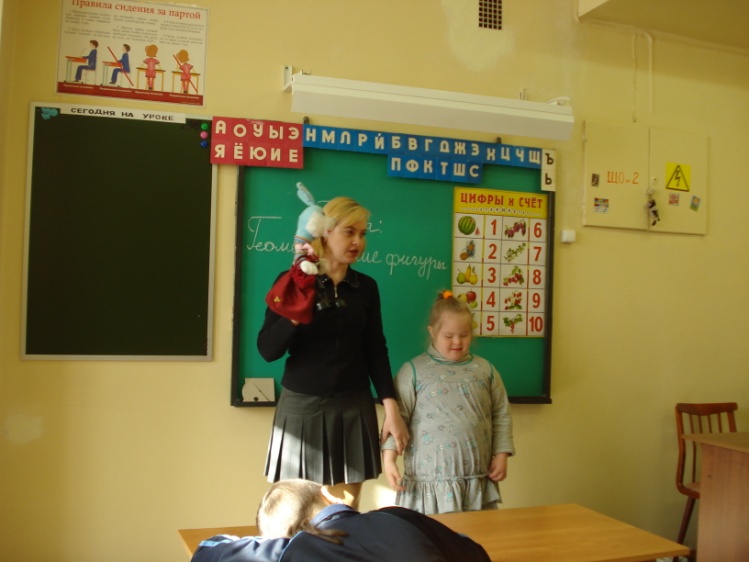 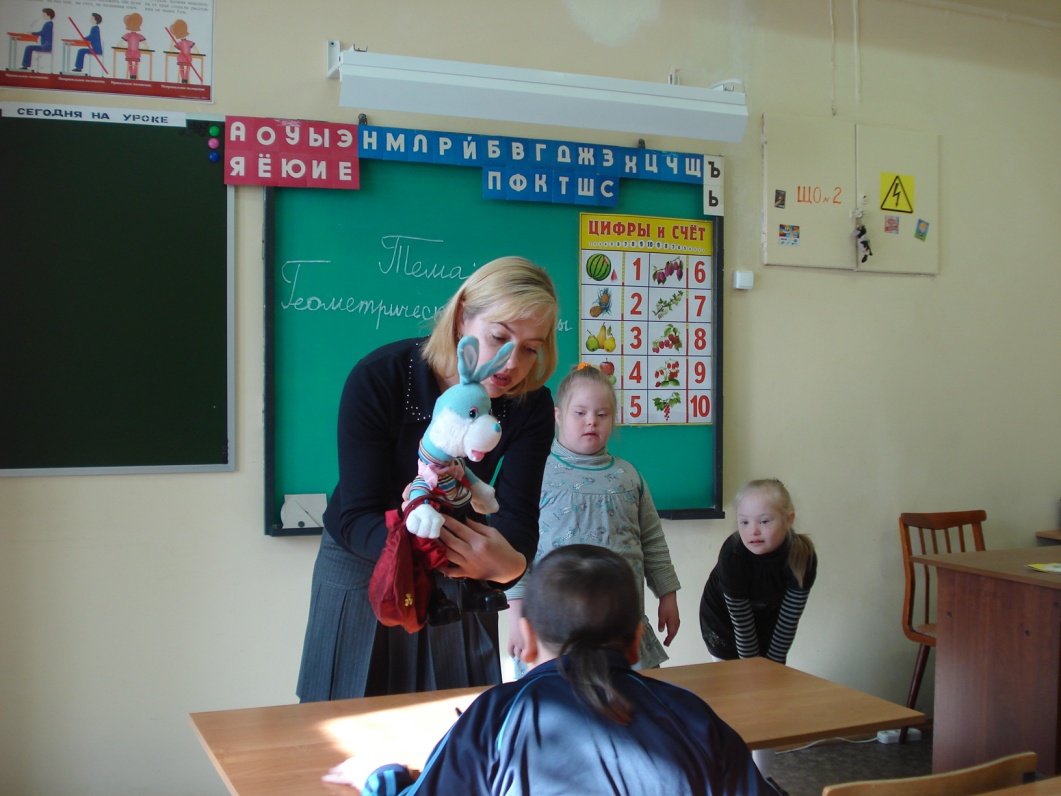 Актуализация знаний. Определение темы.- Ребята, посмотрите, что принес Зайчик.(Зайчик принес чудесный мешочек)- Давайте посмотрим, что в мешочке у Зайчика.- Аня, достань из мешочка то, что принес Зайчик.- Что это? (Это кубик)- Какая фигура на кубике? (Это треугольник)- Какого цвета треугольник? (Треугольник зеленый)- Даня, теперь ты достань кубик.- Какая фигура на кубике? (Это круг)- Какого цвета круг? (Круг красный)- Лена, твоя очередь, доставай кубик.- Какая фигура на кубике? (Это квадрат)- Какого цвета квадрат? (Квадрат желтый)- Все эти фигуры квадрат, круг и треугольник, называются геометрическими. Это и будет темой нашего занятия.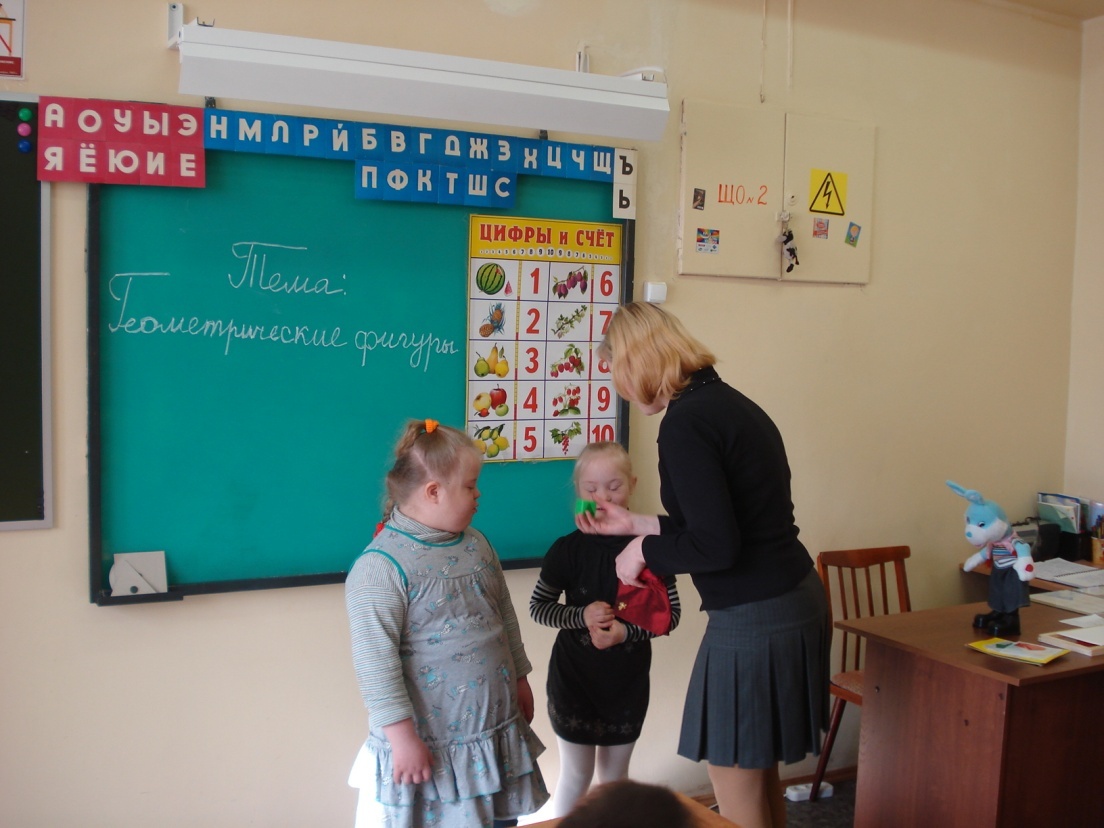 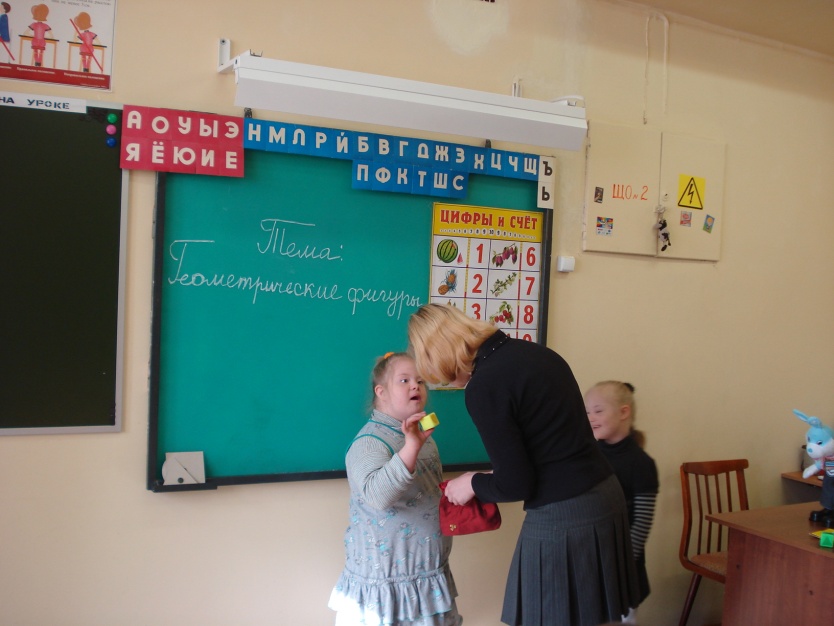 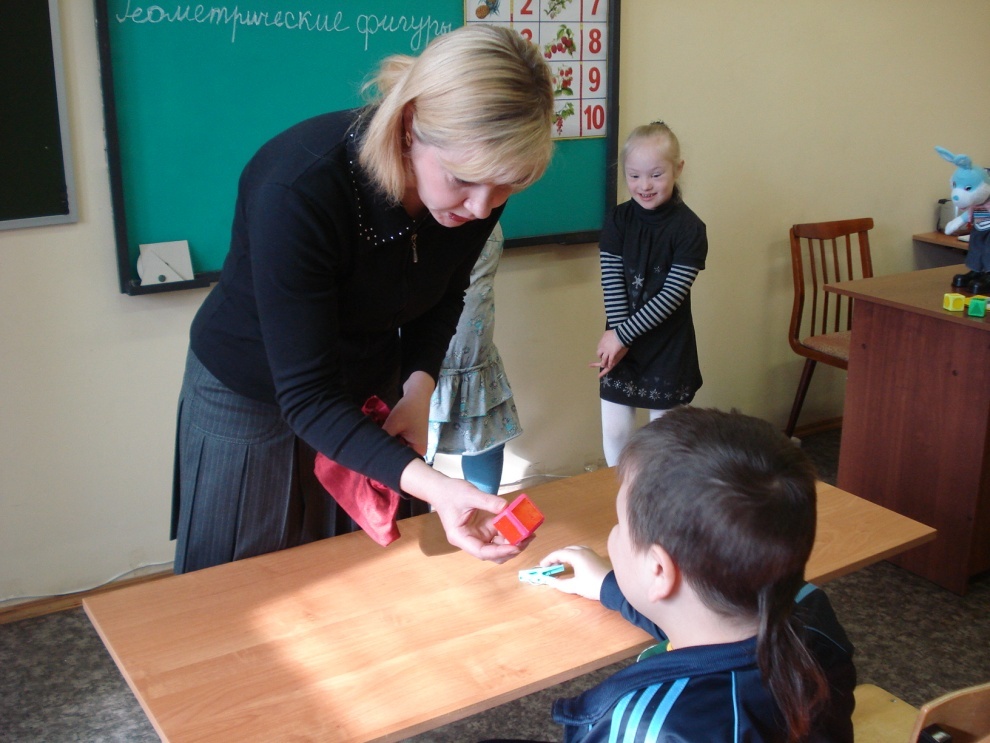 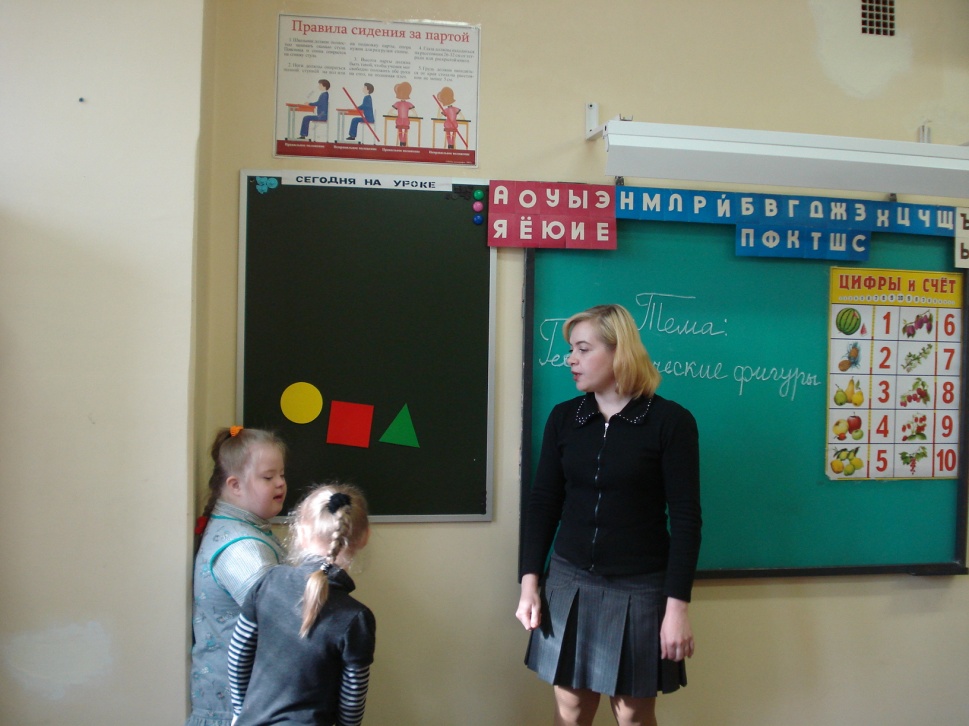 Работа по теме занятия.(Дети садятся за парты)- Ребята, Зайчик к нам пришел не просто так. Он потерялся и хочет, чтобы мы помогли ему найти домик, где он живет. Давайте ему поможем. Но прежде чем помочь, давайте согреем Зайчика, а то он весь продрог.- Сейчас я каждому из вас выдам картонное одеяльце (карточки-вкладыши). Одеяльца прохудились и надо поставить заплатки. Заплатки лежат в конвертиках.- Аня, какого цвета твое одеяльце? (Одеяльце красное)(Учитель спрашивает каждого ребенка).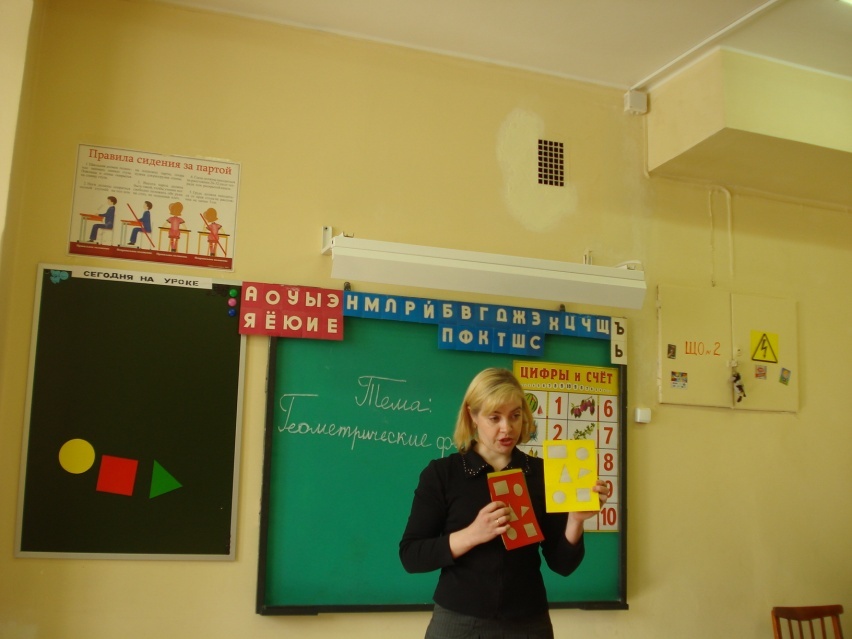 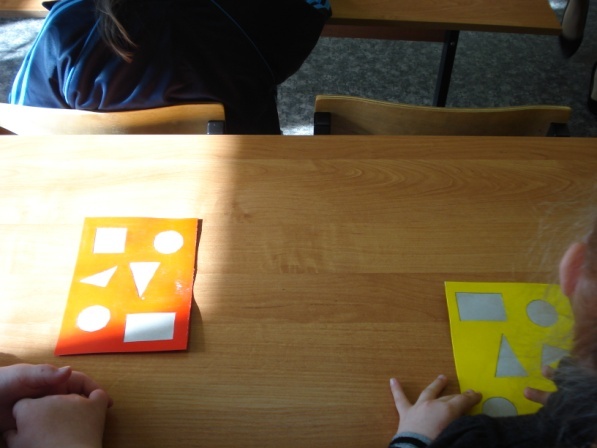 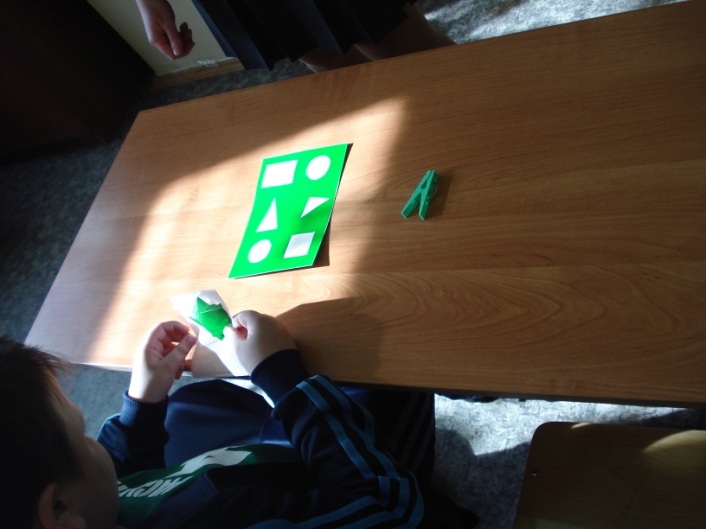 - А сейчас мы с вами порисуем. Рисовать мы будем по трафаретам. Чтобы у нас все хорошо получилось давайте приготовим ручки к работе.Пальчиковая гимнастикаМного ль надо нам ребята,Для умелых наших рук?Нарисуем два квадрата,А на них огромный круг,А потом еще кружочек,Треугольный колпачек!Вот и вышел очень, оченьРазвеселый чудачок.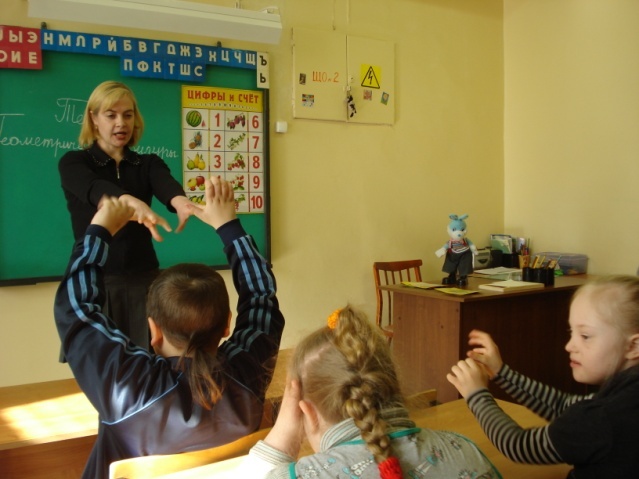 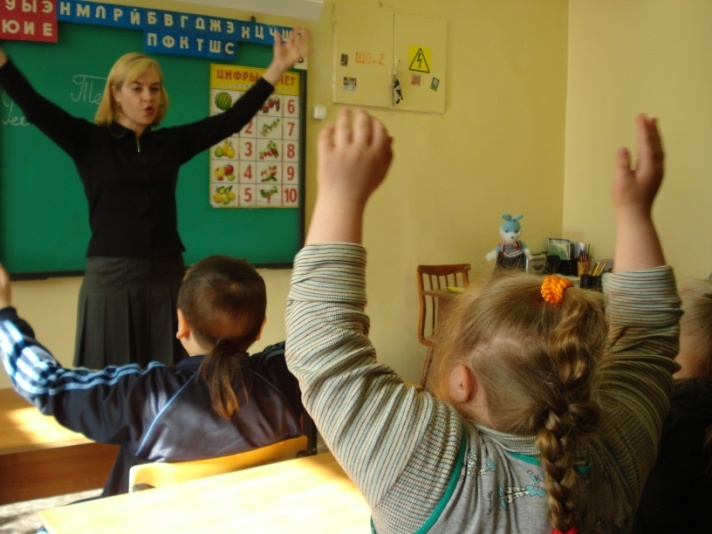 - Даня возьми один трафарет. Какая фигура на трафарете? (Круг).Молодец! Положи перед собой.- Лена, возьми трафарет. Какая фигура на трафарете? (Треугольник).Положи перед собой.- Аня, возьми трафарет. Какая фигура на трафарете? (Квадрат).Положи перед собой.- Пододвиньте к себе листочки. Возьмите красный карандаш. Трафарет сначала обводим, а затем закрашиваем. Молодцы! Теперь возьмите желтый карандаш. Обведите и закрасьте свою фигуру. Теперь возьмите зеленый карандаш. Молодцы! Красиво нарисовали. Зайчику понравилось.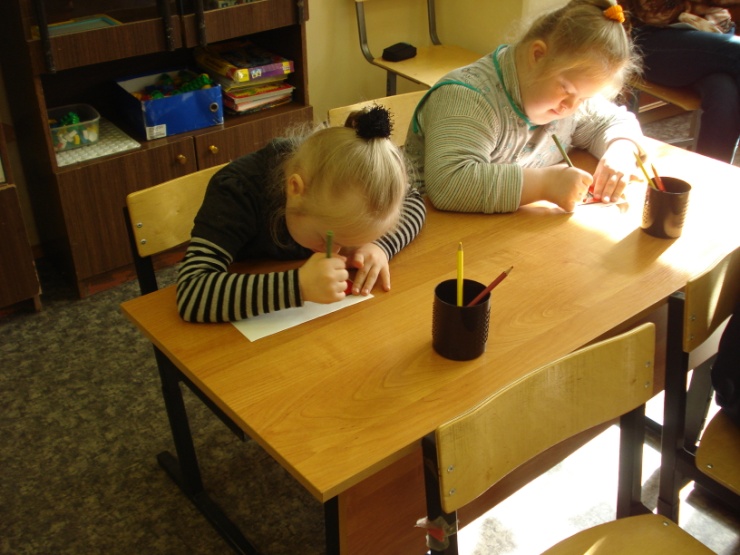 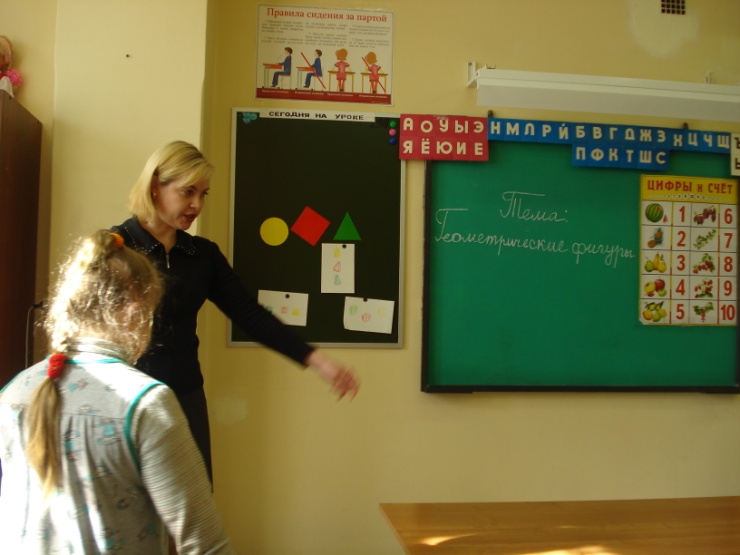 - А сейчас мы немного отдохнем. Выходите на ковер.ФизкультминуткаВышел зайчик погулять.Начал ветер утихать.        ( ходьба)Вот он скачет вниз по склону,Забегает в лес зеленый,И несется меж стволов,Средь травы, цветов, кустов.            (прыжки)Зайка маленький устал.Хочет спрятаться в кустах.Замер зайчик средь травы             (ходьба)А теперь запрем и мы!       (дети сели)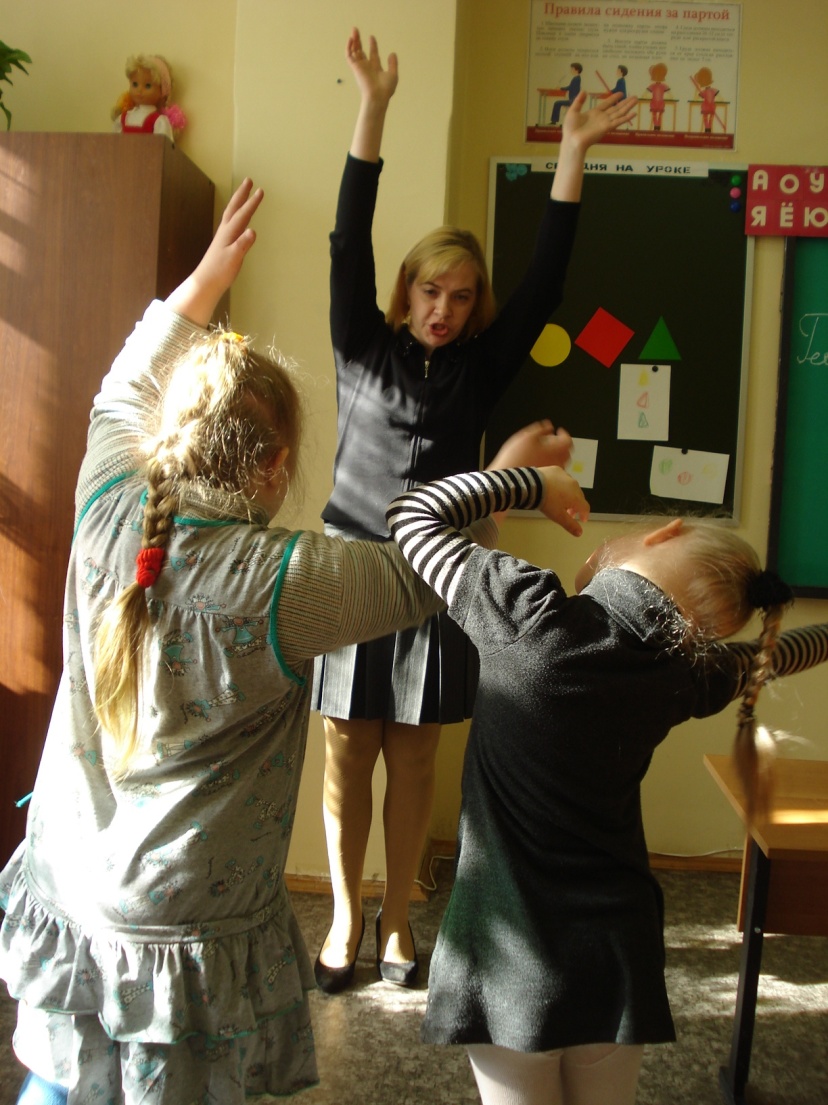 - Ребята смотрите, что у нас появилось на фланелеграфе. Подойдем поближе. Это наверное и есть домик в котором живет Зайчик. А эти сказочные герои живут с Зайчиком. Хоть они и живут все вместе, но окошки у всех разные. Нужно подумать, кто в каком окошке живет.- Аня, возьми любого сказочного героя.- Кто это? (лягушка).Какая это фигура? (треугольник). Найди окошко такой же формы. Молодец!(Все дети по очереди расселяют сказочных героев в свои окошки)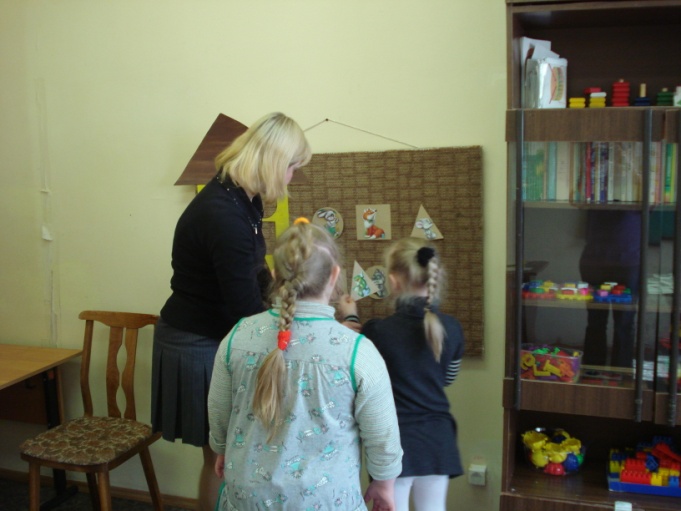 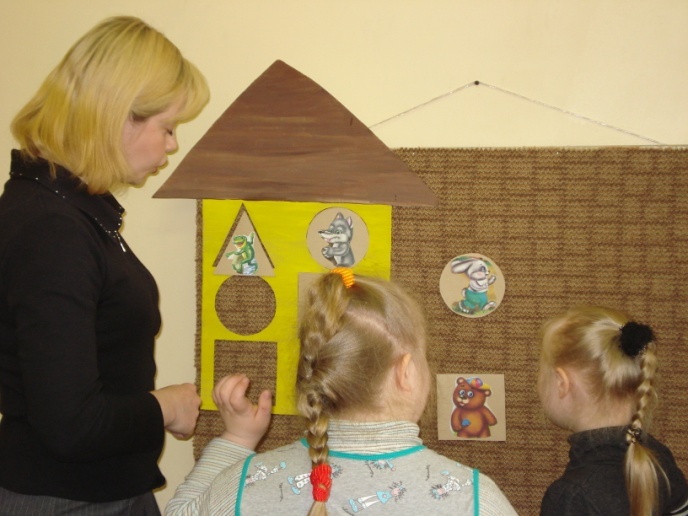 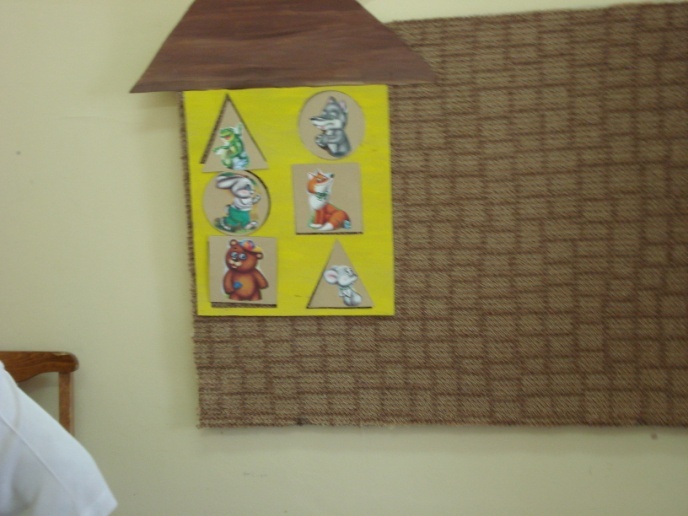 Подведение итога.Зайчик благодарит вас, за то, что помогли ему найти свой дом и за это он с вами поиграет.(Любая подвижная игра).